               ?АРАР                                                                                Р Е Ш Е Н И Е       от 05 апреля  2017й.                         №  91                         от 05 апреля  2017 г.О внесении изменений в решение сельского поселения Юнусовский  сельсовет муниципального района Мечетлинский район Республики Башкортостан №44  от 27.05.2016 «Об утверждении Положения о порядке представления гражданами, претендующими на замещение муниципальных должностей сельского поселения Юнусовский  сельсовет муниципального района Мечетлинский район Республики Башкортостан,  и  лицами, замещающими муниципальные  должности должностей сельского поселения Юнусовский сельсовет муниципального района Мечетлинский район Республики Башкортостан,  сведений  о доходах,  об имуществе  и обязательствах  имущественного характера»          Рассмотрев экспертное заключение Государственного комитета Республики Башкортостан  на решение Совета сельского поселения  № 44 от 27.05.2016 «Об утверждении Положения о порядке представления гражданами, претендующими на замещение муниципальных должностей сельского поселения Юнусовский  сельсовет муниципального района Мечетлинский район Республики Башкортостан,  и  лицами, замещающими муниципальные  должности должностей сельского поселения Юнусовский  сельсовет муниципального района Мечетлинский район Республики Башкортостан,  сведений  о доходах,  об имуществе  и обязательствах  имущественного характера», Совет сельского поселения Юнусовский  сельсовет муниципального района Мечетлинский район Республики Башкортостан  решил:      1.Пункт 7 Решения исключить, заменив следующим содержанием: на основании Положения о представлении гражданами, претендующими на замещение должностей государственной гражданской службы Республики Башкортостан, утвержденного Указом Президента Республики Башкортостан № УП-729, абзац 2 пункта 8 «Гражданин может представить уточненные сведения в течение одного месяца со дня представления сведений в соответствии с подпунктом "а" пункта 3 настоящего Положения. Кандидат на должность, предусмотренную перечнем, может представить уточненные сведения в течение одного месяца со дня представления сведений в соответствии с подпунктом "а.1" пункта 3 настоящего Положения. Государственный служащий может представить уточненные сведения в течение одного месяца после окончания срока, указанного в подпункте "б" пункта 3 настоящего Положения».      2. Настоящее решение вступает в силу со дня его подписания.      3.Настоящее решение обнародовать путем размещения его текста  на информационном стенде в здании администрации сельского поселения Юнусовский  сельсовет муниципального района Мечетлинский район Республики Башкортостан и на официальном сайте сельского поселения Юнусовский  сельсовет муниципального района Мечетлинский район Республики Башкортостан в сети Интернет  Глава  сельского поселения                                                             Р.М.Нигматуллин БАШ?ОРТОСТАН РЕСПУБЛИКА№ЫМ»СЕТЛЕ РАЙОНЫ МУНИЦИПАЛЬ РАЙОНЫНЫ*ЙОНОС  АУЫЛ СОВЕТЫАУЫЛ БИЛ»М»№Е СОВЕТЫ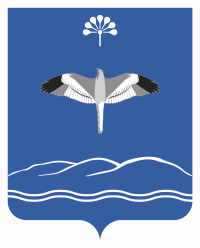 СОВЕТСЕЛЬСКОГО ПОСЕЛЕНИЯЮНУСОВСКИЙ СЕЛЬСОВЕТМУНИЦИПАЛЬНОГО РАЙОНАМЕЧЕТЛИНСКИЙ РАЙОНРЕСПУБЛИКИ  БАШКОРТОСТАН